PO-DBA/18-Z1PO-DBA/18-Z1PO-DBA/18-Z1PO-DBA/18-Z1PO-DBA/18-Z1Data aktualizacji druku: Data aktualizacji druku: Data aktualizacji druku: Data aktualizacji druku: Data aktualizacji druku: Data aktualizacji druku: Data aktualizacji druku: Data aktualizacji druku: Data aktualizacji druku: Data aktualizacji druku: Data aktualizacji druku: Data wydania druku: 30-09-2022Data wydania druku: 30-09-2022Data wydania druku: 30-09-2022Data wydania druku: 30-09-2022Data wydania druku: 30-09-2022Data wydania druku: 30-09-2022Data wydania druku: 30-09-2022Data wydania druku: 30-09-2022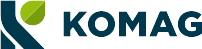 Zakład Badań Atestacyjnych Jednostka CertyfikującaZakład Badań Atestacyjnych Jednostka CertyfikującaZakład Badań Atestacyjnych Jednostka CertyfikującaZakład Badań Atestacyjnych Jednostka CertyfikującaZakład Badań Atestacyjnych Jednostka CertyfikującaWNIOSEKWNIOSEKWNIOSEKWNIOSEKWNIOSEKWNIOSEKWNIOSEKWNIOSEKWNIOSEKWNIOSEKWNIOSEKWNIOSEKWNIOSEKWNIOSEKWNIOSEKWNIOSEKWNIOSEKWNIOSEKWNIOSEKI.    Wniosek o:I.    Wniosek o:I.    Wniosek o:I.    Wniosek o:I.    Wniosek o:I.    Wniosek o:I.    Wniosek o:I.    Wniosek o:I.    Wniosek o:I.    Wniosek o:I.    Wniosek o:I.    Wniosek o:I.    Wniosek o:I.    Wniosek o:I.    Wniosek o:I.    Wniosek o:I.    Wniosek o:I.    Wniosek o:I.    Wniosek o:I.    Wniosek o:I.    Wniosek o:I.    Wniosek o:I.    Wniosek o:I.    Wniosek o:certyfikację systemu zarządzania jakością certyfikację systemu zarządzania jakością certyfikację systemu zarządzania jakością certyfikację systemu zarządzania jakością certyfikację systemu zarządzania jakością certyfikację systemu zarządzania jakością certyfikację systemu zarządzania jakością certyfikację systemu zarządzania jakością certyfikację systemu zarządzania jakością certyfikację systemu zarządzania jakością certyfikację systemu zarządzania jakością certyfikację systemu zarządzania jakością certyfikację systemu zarządzania jakością certyfikację systemu zarządzania jakością certyfikację systemu zarządzania jakością certyfikację systemu zarządzania jakością certyfikację systemu zarządzania jakością certyfikację systemu zarządzania jakością certyfikację systemu zarządzania jakością certyfikację systemu zarządzania jakością zatwierdzenie systemu jakości procesu produkcji – Załącznik IV Dyrektywy 2014/34/UEzatwierdzenie systemu jakości procesu produkcji – Załącznik IV Dyrektywy 2014/34/UEzatwierdzenie systemu jakości procesu produkcji – Załącznik IV Dyrektywy 2014/34/UEzatwierdzenie systemu jakości procesu produkcji – Załącznik IV Dyrektywy 2014/34/UEzatwierdzenie systemu jakości procesu produkcji – Załącznik IV Dyrektywy 2014/34/UEzatwierdzenie systemu jakości procesu produkcji – Załącznik IV Dyrektywy 2014/34/UEzatwierdzenie systemu jakości procesu produkcji – Załącznik IV Dyrektywy 2014/34/UEzatwierdzenie systemu jakości procesu produkcji – Załącznik IV Dyrektywy 2014/34/UEzatwierdzenie systemu jakości procesu produkcji – Załącznik IV Dyrektywy 2014/34/UEzatwierdzenie systemu jakości procesu produkcji – Załącznik IV Dyrektywy 2014/34/UEzatwierdzenie systemu jakości procesu produkcji – Załącznik IV Dyrektywy 2014/34/UEzatwierdzenie systemu jakości procesu produkcji – Załącznik IV Dyrektywy 2014/34/UEzatwierdzenie systemu jakości procesu produkcji – Załącznik IV Dyrektywy 2014/34/UEzatwierdzenie systemu jakości procesu produkcji – Załącznik IV Dyrektywy 2014/34/UEzatwierdzenie systemu jakości procesu produkcji – Załącznik IV Dyrektywy 2014/34/UEzatwierdzenie systemu jakości procesu produkcji – Załącznik IV Dyrektywy 2014/34/UEzatwierdzenie systemu jakości procesu produkcji – Załącznik IV Dyrektywy 2014/34/UEzatwierdzenie systemu jakości procesu produkcji – Załącznik IV Dyrektywy 2014/34/UEzatwierdzenie systemu jakości procesu produkcji – Załącznik IV Dyrektywy 2014/34/UEzatwierdzenie systemu jakości procesu produkcji – Załącznik IV Dyrektywy 2014/34/UEzatwierdzenie systemu jakości produktu – Załącznik VII Dyrektywy 2014/34/UEzatwierdzenie systemu jakości produktu – Załącznik VII Dyrektywy 2014/34/UEzatwierdzenie systemu jakości produktu – Załącznik VII Dyrektywy 2014/34/UEzatwierdzenie systemu jakości produktu – Załącznik VII Dyrektywy 2014/34/UEzatwierdzenie systemu jakości produktu – Załącznik VII Dyrektywy 2014/34/UEzatwierdzenie systemu jakości produktu – Załącznik VII Dyrektywy 2014/34/UEzatwierdzenie systemu jakości produktu – Załącznik VII Dyrektywy 2014/34/UEzatwierdzenie systemu jakości produktu – Załącznik VII Dyrektywy 2014/34/UEzatwierdzenie systemu jakości produktu – Załącznik VII Dyrektywy 2014/34/UEzatwierdzenie systemu jakości produktu – Załącznik VII Dyrektywy 2014/34/UEzatwierdzenie systemu jakości produktu – Załącznik VII Dyrektywy 2014/34/UEzatwierdzenie systemu jakości produktu – Załącznik VII Dyrektywy 2014/34/UEzatwierdzenie systemu jakości produktu – Załącznik VII Dyrektywy 2014/34/UEzatwierdzenie systemu jakości produktu – Załącznik VII Dyrektywy 2014/34/UEzatwierdzenie systemu jakości produktu – Załącznik VII Dyrektywy 2014/34/UEzatwierdzenie systemu jakości produktu – Załącznik VII Dyrektywy 2014/34/UEzatwierdzenie systemu jakości produktu – Załącznik VII Dyrektywy 2014/34/UEzatwierdzenie systemu jakości produktu – Załącznik VII Dyrektywy 2014/34/UEzatwierdzenie systemu jakości produktu – Załącznik VII Dyrektywy 2014/34/UEzatwierdzenie systemu jakości produktu – Załącznik VII Dyrektywy 2014/34/UEzatwierdzenie systemu jakości procesu produkcji – Załącznik X Dyrektywy 2006/42/UEzatwierdzenie systemu jakości procesu produkcji – Załącznik X Dyrektywy 2006/42/UEzatwierdzenie systemu jakości procesu produkcji – Załącznik X Dyrektywy 2006/42/UEzatwierdzenie systemu jakości procesu produkcji – Załącznik X Dyrektywy 2006/42/UEzatwierdzenie systemu jakości procesu produkcji – Załącznik X Dyrektywy 2006/42/UEzatwierdzenie systemu jakości procesu produkcji – Załącznik X Dyrektywy 2006/42/UEzatwierdzenie systemu jakości procesu produkcji – Załącznik X Dyrektywy 2006/42/UEzatwierdzenie systemu jakości procesu produkcji – Załącznik X Dyrektywy 2006/42/UEzatwierdzenie systemu jakości procesu produkcji – Załącznik X Dyrektywy 2006/42/UEzatwierdzenie systemu jakości procesu produkcji – Załącznik X Dyrektywy 2006/42/UEzatwierdzenie systemu jakości procesu produkcji – Załącznik X Dyrektywy 2006/42/UEzatwierdzenie systemu jakości procesu produkcji – Załącznik X Dyrektywy 2006/42/UEzatwierdzenie systemu jakości procesu produkcji – Załącznik X Dyrektywy 2006/42/UEzatwierdzenie systemu jakości procesu produkcji – Załącznik X Dyrektywy 2006/42/UEzatwierdzenie systemu jakości procesu produkcji – Załącznik X Dyrektywy 2006/42/UEzatwierdzenie systemu jakości procesu produkcji – Załącznik X Dyrektywy 2006/42/UEzatwierdzenie systemu jakości procesu produkcji – Załącznik X Dyrektywy 2006/42/UEzatwierdzenie systemu jakości procesu produkcji – Załącznik X Dyrektywy 2006/42/UEzatwierdzenie systemu jakości procesu produkcji – Załącznik X Dyrektywy 2006/42/UEzatwierdzenie systemu jakości procesu produkcji – Załącznik X Dyrektywy 2006/42/UEponowną certyfikację/zatwierdzenie systemu jakości*ponowną certyfikację/zatwierdzenie systemu jakości*ponowną certyfikację/zatwierdzenie systemu jakości*ponowną certyfikację/zatwierdzenie systemu jakości*ponowną certyfikację/zatwierdzenie systemu jakości*ponowną certyfikację/zatwierdzenie systemu jakości*ponowną certyfikację/zatwierdzenie systemu jakości*ponowną certyfikację/zatwierdzenie systemu jakości*ponowną certyfikację/zatwierdzenie systemu jakości*ponowną certyfikację/zatwierdzenie systemu jakości*ponowną certyfikację/zatwierdzenie systemu jakości*ponowną certyfikację/zatwierdzenie systemu jakości*ponowną certyfikację/zatwierdzenie systemu jakości*ponowną certyfikację/zatwierdzenie systemu jakości*ponowną certyfikację/zatwierdzenie systemu jakości*ponowną certyfikację/zatwierdzenie systemu jakości*ponowną certyfikację/zatwierdzenie systemu jakości*ponowną certyfikację/zatwierdzenie systemu jakości*ponowną certyfikację/zatwierdzenie systemu jakości*ponowną certyfikację/zatwierdzenie systemu jakości**) jeśli nie dotyczy, skreślić*) jeśli nie dotyczy, skreślić*) jeśli nie dotyczy, skreślić*) jeśli nie dotyczy, skreślić*) jeśli nie dotyczy, skreślić*) jeśli nie dotyczy, skreślić*) jeśli nie dotyczy, skreślić*) jeśli nie dotyczy, skreślić*) jeśli nie dotyczy, skreślić*) jeśli nie dotyczy, skreślić*) jeśli nie dotyczy, skreślić*) jeśli nie dotyczy, skreślić*) jeśli nie dotyczy, skreślić*) jeśli nie dotyczy, skreślić*) jeśli nie dotyczy, skreślić*) jeśli nie dotyczy, skreślić*) jeśli nie dotyczy, skreślić*) jeśli nie dotyczy, skreślić*) jeśli nie dotyczy, skreślić*) jeśli nie dotyczy, skreślić*) jeśli nie dotyczy, skreślić*) jeśli nie dotyczy, skreślić*) jeśli nie dotyczy, skreślić*) jeśli nie dotyczy, skreślićII.    Dokument odniesienia:II.    Dokument odniesienia:II.    Dokument odniesienia:II.    Dokument odniesienia:II.    Dokument odniesienia:II.    Dokument odniesienia:II.    Dokument odniesienia:II.    Dokument odniesienia:II.    Dokument odniesienia:II.    Dokument odniesienia:II.    Dokument odniesienia:II.    Dokument odniesienia:II.    Dokument odniesienia:II.    Dokument odniesienia:II.    Dokument odniesienia:II.    Dokument odniesienia:II.    Dokument odniesienia:II.    Dokument odniesienia:II.    Dokument odniesienia:II.    Dokument odniesienia:II.    Dokument odniesienia:II.    Dokument odniesienia:II.    Dokument odniesienia:II.    Dokument odniesienia:PN-EN ISO 9001:2015-10 PN-EN ISO 9001:2015-10 PN-EN ISO 9001:2015-10 PN-EN ISO 9001:2015-10 PN-EN ISO 9001:2015-10 PN-EN ISO 9001:2015-10 PN-EN ISO 9001:2015-10 PN-EN ISO 9001:2015-10 PN-EN ISO 9001:2015-10 PN-EN ISO 9001:2015-10 PN-EN ISO 9001:2015-10 PN-EN ISO 9001:2015-10 PN-EN ISO 9001:2015-10 PN-EN ISO 9001:2015-10 PN-EN ISO 9001:2015-10 PN-EN ISO 9001:2015-10 PN-EN ISO 9001:2015-10 PN-EN ISO 9001:2015-10 PN-EN ISO 9001:2015-10 PN-EN ISO 9001:2015-10 PN-EN ISO/IEC 80079-34:2011PN-EN ISO/IEC 80079-34:2011PN-EN ISO/IEC 80079-34:2011PN-EN ISO/IEC 80079-34:2011PN-EN ISO/IEC 80079-34:2011PN-EN ISO/IEC 80079-34:2011PN-EN ISO/IEC 80079-34:2011PN-EN ISO/IEC 80079-34:2011PN-EN ISO/IEC 80079-34:2011PN-EN ISO/IEC 80079-34:2011PN-EN ISO/IEC 80079-34:2011PN-EN ISO/IEC 80079-34:2011PN-EN ISO/IEC 80079-34:2011PN-EN ISO/IEC 80079-34:2011PN-EN ISO/IEC 80079-34:2011PN-EN ISO/IEC 80079-34:2011PN-EN ISO/IEC 80079-34:2011PN-EN ISO/IEC 80079-34:2011PN-EN ISO/IEC 80079-34:2011PN-EN ISO/IEC 80079-34:2011inny …………………………………………………………………………………………………inny …………………………………………………………………………………………………inny …………………………………………………………………………………………………inny …………………………………………………………………………………………………inny …………………………………………………………………………………………………inny …………………………………………………………………………………………………inny …………………………………………………………………………………………………inny …………………………………………………………………………………………………inny …………………………………………………………………………………………………inny …………………………………………………………………………………………………inny …………………………………………………………………………………………………inny …………………………………………………………………………………………………inny …………………………………………………………………………………………………inny …………………………………………………………………………………………………inny …………………………………………………………………………………………………inny …………………………………………………………………………………………………inny …………………………………………………………………………………………………inny …………………………………………………………………………………………………inny …………………………………………………………………………………………………inny …………………………………………………………………………………………………III.   Wnioskowany zakres certyfikacji1:III.   Wnioskowany zakres certyfikacji1:III.   Wnioskowany zakres certyfikacji1:III.   Wnioskowany zakres certyfikacji1:III.   Wnioskowany zakres certyfikacji1:III.   Wnioskowany zakres certyfikacji1:III.   Wnioskowany zakres certyfikacji1:III.   Wnioskowany zakres certyfikacji1:III.   Wnioskowany zakres certyfikacji1:III.   Wnioskowany zakres certyfikacji1:III.   Wnioskowany zakres certyfikacji1:III.   Wnioskowany zakres certyfikacji1:III.   Wnioskowany zakres certyfikacji1:III.   Wnioskowany zakres certyfikacji1:III.   Wnioskowany zakres certyfikacji1:III.   Wnioskowany zakres certyfikacji1:III.   Wnioskowany zakres certyfikacji1:III.   Wnioskowany zakres certyfikacji1:III.   Wnioskowany zakres certyfikacji1:III.   Wnioskowany zakres certyfikacji1:III.   Wnioskowany zakres certyfikacji1:III.   Wnioskowany zakres certyfikacji1:III.   Wnioskowany zakres certyfikacji1:III.   Wnioskowany zakres certyfikacji1:1 -   zakres certyfikacji systemu zarządzania jakością w powiązaniu z wyrobem (w tym z usługą), procesem itp., jeśli ma to zastosowanie, dla każdego oddziału1 -   zakres certyfikacji systemu zarządzania jakością w powiązaniu z wyrobem (w tym z usługą), procesem itp., jeśli ma to zastosowanie, dla każdego oddziału1 -   zakres certyfikacji systemu zarządzania jakością w powiązaniu z wyrobem (w tym z usługą), procesem itp., jeśli ma to zastosowanie, dla każdego oddziału1 -   zakres certyfikacji systemu zarządzania jakością w powiązaniu z wyrobem (w tym z usługą), procesem itp., jeśli ma to zastosowanie, dla każdego oddziału1 -   zakres certyfikacji systemu zarządzania jakością w powiązaniu z wyrobem (w tym z usługą), procesem itp., jeśli ma to zastosowanie, dla każdego oddziału1 -   zakres certyfikacji systemu zarządzania jakością w powiązaniu z wyrobem (w tym z usługą), procesem itp., jeśli ma to zastosowanie, dla każdego oddziału1 -   zakres certyfikacji systemu zarządzania jakością w powiązaniu z wyrobem (w tym z usługą), procesem itp., jeśli ma to zastosowanie, dla każdego oddziału1 -   zakres certyfikacji systemu zarządzania jakością w powiązaniu z wyrobem (w tym z usługą), procesem itp., jeśli ma to zastosowanie, dla każdego oddziału1 -   zakres certyfikacji systemu zarządzania jakością w powiązaniu z wyrobem (w tym z usługą), procesem itp., jeśli ma to zastosowanie, dla każdego oddziału1 -   zakres certyfikacji systemu zarządzania jakością w powiązaniu z wyrobem (w tym z usługą), procesem itp., jeśli ma to zastosowanie, dla każdego oddziału1 -   zakres certyfikacji systemu zarządzania jakością w powiązaniu z wyrobem (w tym z usługą), procesem itp., jeśli ma to zastosowanie, dla każdego oddziału1 -   zakres certyfikacji systemu zarządzania jakością w powiązaniu z wyrobem (w tym z usługą), procesem itp., jeśli ma to zastosowanie, dla każdego oddziału1 -   zakres certyfikacji systemu zarządzania jakością w powiązaniu z wyrobem (w tym z usługą), procesem itp., jeśli ma to zastosowanie, dla każdego oddziału1 -   zakres certyfikacji systemu zarządzania jakością w powiązaniu z wyrobem (w tym z usługą), procesem itp., jeśli ma to zastosowanie, dla każdego oddziału1 -   zakres certyfikacji systemu zarządzania jakością w powiązaniu z wyrobem (w tym z usługą), procesem itp., jeśli ma to zastosowanie, dla każdego oddziału1 -   zakres certyfikacji systemu zarządzania jakością w powiązaniu z wyrobem (w tym z usługą), procesem itp., jeśli ma to zastosowanie, dla każdego oddziału1 -   zakres certyfikacji systemu zarządzania jakością w powiązaniu z wyrobem (w tym z usługą), procesem itp., jeśli ma to zastosowanie, dla każdego oddziału1 -   zakres certyfikacji systemu zarządzania jakością w powiązaniu z wyrobem (w tym z usługą), procesem itp., jeśli ma to zastosowanie, dla każdego oddziału1 -   zakres certyfikacji systemu zarządzania jakością w powiązaniu z wyrobem (w tym z usługą), procesem itp., jeśli ma to zastosowanie, dla każdego oddziału1 -   zakres certyfikacji systemu zarządzania jakością w powiązaniu z wyrobem (w tym z usługą), procesem itp., jeśli ma to zastosowanie, dla każdego oddziału1 -   zakres certyfikacji systemu zarządzania jakością w powiązaniu z wyrobem (w tym z usługą), procesem itp., jeśli ma to zastosowanie, dla każdego oddziału1 -   zakres certyfikacji systemu zarządzania jakością w powiązaniu z wyrobem (w tym z usługą), procesem itp., jeśli ma to zastosowanie, dla każdego oddziału1 -   zakres certyfikacji systemu zarządzania jakością w powiązaniu z wyrobem (w tym z usługą), procesem itp., jeśli ma to zastosowanie, dla każdego oddziału1 -   zakres certyfikacji systemu zarządzania jakością w powiązaniu z wyrobem (w tym z usługą), procesem itp., jeśli ma to zastosowanie, dla każdego oddziałuWnioskowany zakres wyrobów wytwarzanych w ramach zatwierdzonego systemu jakości2
(typ, oznaczenie zabezpieczenia przeciwwybuchowego, nr certyfikatu badania typu WE)Wnioskowany zakres wyrobów wytwarzanych w ramach zatwierdzonego systemu jakości2
(typ, oznaczenie zabezpieczenia przeciwwybuchowego, nr certyfikatu badania typu WE)Wnioskowany zakres wyrobów wytwarzanych w ramach zatwierdzonego systemu jakości2
(typ, oznaczenie zabezpieczenia przeciwwybuchowego, nr certyfikatu badania typu WE)Wnioskowany zakres wyrobów wytwarzanych w ramach zatwierdzonego systemu jakości2
(typ, oznaczenie zabezpieczenia przeciwwybuchowego, nr certyfikatu badania typu WE)Wnioskowany zakres wyrobów wytwarzanych w ramach zatwierdzonego systemu jakości2
(typ, oznaczenie zabezpieczenia przeciwwybuchowego, nr certyfikatu badania typu WE)Wnioskowany zakres wyrobów wytwarzanych w ramach zatwierdzonego systemu jakości2
(typ, oznaczenie zabezpieczenia przeciwwybuchowego, nr certyfikatu badania typu WE)Wnioskowany zakres wyrobów wytwarzanych w ramach zatwierdzonego systemu jakości2
(typ, oznaczenie zabezpieczenia przeciwwybuchowego, nr certyfikatu badania typu WE)Wnioskowany zakres wyrobów wytwarzanych w ramach zatwierdzonego systemu jakości2
(typ, oznaczenie zabezpieczenia przeciwwybuchowego, nr certyfikatu badania typu WE)Wnioskowany zakres wyrobów wytwarzanych w ramach zatwierdzonego systemu jakości2
(typ, oznaczenie zabezpieczenia przeciwwybuchowego, nr certyfikatu badania typu WE)Wnioskowany zakres wyrobów wytwarzanych w ramach zatwierdzonego systemu jakości2
(typ, oznaczenie zabezpieczenia przeciwwybuchowego, nr certyfikatu badania typu WE)Wnioskowany zakres wyrobów wytwarzanych w ramach zatwierdzonego systemu jakości2
(typ, oznaczenie zabezpieczenia przeciwwybuchowego, nr certyfikatu badania typu WE)Wnioskowany zakres wyrobów wytwarzanych w ramach zatwierdzonego systemu jakości2
(typ, oznaczenie zabezpieczenia przeciwwybuchowego, nr certyfikatu badania typu WE)Wnioskowany zakres wyrobów wytwarzanych w ramach zatwierdzonego systemu jakości2
(typ, oznaczenie zabezpieczenia przeciwwybuchowego, nr certyfikatu badania typu WE)Wnioskowany zakres wyrobów wytwarzanych w ramach zatwierdzonego systemu jakości2
(typ, oznaczenie zabezpieczenia przeciwwybuchowego, nr certyfikatu badania typu WE)Wnioskowany zakres wyrobów wytwarzanych w ramach zatwierdzonego systemu jakości2
(typ, oznaczenie zabezpieczenia przeciwwybuchowego, nr certyfikatu badania typu WE)Wnioskowany zakres wyrobów wytwarzanych w ramach zatwierdzonego systemu jakości2
(typ, oznaczenie zabezpieczenia przeciwwybuchowego, nr certyfikatu badania typu WE)Wnioskowany zakres wyrobów wytwarzanych w ramach zatwierdzonego systemu jakości2
(typ, oznaczenie zabezpieczenia przeciwwybuchowego, nr certyfikatu badania typu WE)Wnioskowany zakres wyrobów wytwarzanych w ramach zatwierdzonego systemu jakości2
(typ, oznaczenie zabezpieczenia przeciwwybuchowego, nr certyfikatu badania typu WE)Wnioskowany zakres wyrobów wytwarzanych w ramach zatwierdzonego systemu jakości2
(typ, oznaczenie zabezpieczenia przeciwwybuchowego, nr certyfikatu badania typu WE)Wnioskowany zakres wyrobów wytwarzanych w ramach zatwierdzonego systemu jakości2
(typ, oznaczenie zabezpieczenia przeciwwybuchowego, nr certyfikatu badania typu WE)Wnioskowany zakres wyrobów wytwarzanych w ramach zatwierdzonego systemu jakości2
(typ, oznaczenie zabezpieczenia przeciwwybuchowego, nr certyfikatu badania typu WE)Wnioskowany zakres wyrobów wytwarzanych w ramach zatwierdzonego systemu jakości2
(typ, oznaczenie zabezpieczenia przeciwwybuchowego, nr certyfikatu badania typu WE)Wnioskowany zakres wyrobów wytwarzanych w ramach zatwierdzonego systemu jakości2
(typ, oznaczenie zabezpieczenia przeciwwybuchowego, nr certyfikatu badania typu WE)Wnioskowany zakres wyrobów wytwarzanych w ramach zatwierdzonego systemu jakości2
(typ, oznaczenie zabezpieczenia przeciwwybuchowego, nr certyfikatu badania typu WE)2 -   dotyczy zatwierdzenia systemu jakości produkcji lub produktu2 -   dotyczy zatwierdzenia systemu jakości produkcji lub produktu2 -   dotyczy zatwierdzenia systemu jakości produkcji lub produktu2 -   dotyczy zatwierdzenia systemu jakości produkcji lub produktu2 -   dotyczy zatwierdzenia systemu jakości produkcji lub produktu2 -   dotyczy zatwierdzenia systemu jakości produkcji lub produktu2 -   dotyczy zatwierdzenia systemu jakości produkcji lub produktu2 -   dotyczy zatwierdzenia systemu jakości produkcji lub produktu2 -   dotyczy zatwierdzenia systemu jakości produkcji lub produktu2 -   dotyczy zatwierdzenia systemu jakości produkcji lub produktu2 -   dotyczy zatwierdzenia systemu jakości produkcji lub produktu2 -   dotyczy zatwierdzenia systemu jakości produkcji lub produktu2 -   dotyczy zatwierdzenia systemu jakości produkcji lub produktu2 -   dotyczy zatwierdzenia systemu jakości produkcji lub produktu2 -   dotyczy zatwierdzenia systemu jakości produkcji lub produktu2 -   dotyczy zatwierdzenia systemu jakości produkcji lub produktu2 -   dotyczy zatwierdzenia systemu jakości produkcji lub produktu2 -   dotyczy zatwierdzenia systemu jakości produkcji lub produktu2 -   dotyczy zatwierdzenia systemu jakości produkcji lub produktu2 -   dotyczy zatwierdzenia systemu jakości produkcji lub produktu2 -   dotyczy zatwierdzenia systemu jakości produkcji lub produktu2 -   dotyczy zatwierdzenia systemu jakości produkcji lub produktu2 -   dotyczy zatwierdzenia systemu jakości produkcji lub produktu2 -   dotyczy zatwierdzenia systemu jakości produkcji lub produktuIV.   Branża:IV.   Branża:IV.   Branża:IV.   Branża:IV.   Branża:IV.   Branża:IV.   Branża:IV.   Branża:IV.   Branża:IV.   Branża:IV.   Branża:IV.   Branża:IV.   Branża:IV.   Branża:IV.   Branża:IV.   Branża:IV.   Branża:IV.   Branża:IV.   Branża:IV.   Branża:IV.   Branża:IV.   Branża:IV.   Branża:IV.   Branża:Kod EAKod EAKod EABranżaBranżaBranżaBranżaBranżaBranżaBranżaBranżaBranżaKod NACE/PKDKod NACE/PKDKod NACE/PKDKod NACE/PKDKod NACE/PKDKod NACE/PKDKod NACE/PKDKod NACE/PKDKod NACE/PKDKod NACE/PKDKod NACE/PKD171717Metale i wyroby metaloweMetale i wyroby metaloweMetale i wyroby metaloweMetale i wyroby metaloweMetale i wyroby metaloweMetale i wyroby metaloweMetale i wyroby metaloweMetale i wyroby metaloweMetale i wyroby metalowe24 bez 24.46; 24 bez 24.46; 24 bez 24.46; 24 bez 24.46; 24 bez 24.46; 24 bez 24.46; 24 bez 24.46; 25 bez 25.4, 33.1125 bez 25.4, 33.1125 bez 25.4, 33.1125 bez 25.4, 33.1125 bez 25.4, 33.1125 bez 25.4, 33.1125 bez 25.4, 33.11181818Maszyny i osprzęt do nichMaszyny i osprzęt do nichMaszyny i osprzęt do nichMaszyny i osprzęt do nichMaszyny i osprzęt do nichMaszyny i osprzęt do nichMaszyny i osprzęt do nichMaszyny i osprzęt do nichMaszyny i osprzęt do nich25.4, 28, 30.4, 33.12, 33.225.4, 28, 30.4, 33.12, 33.225.4, 28, 30.4, 33.12, 33.225.4, 28, 30.4, 33.12, 33.225.4, 28, 30.4, 33.12, 33.225.4, 28, 30.4, 33.12, 33.225.4, 28, 30.4, 33.12, 33.2191919Urządzenia elektryczne i optyczneUrządzenia elektryczne i optyczneUrządzenia elektryczne i optyczneUrządzenia elektryczne i optyczneUrządzenia elektryczne i optyczneUrządzenia elektryczne i optyczneUrządzenia elektryczne i optyczneUrządzenia elektryczne i optyczneUrządzenia elektryczne i optyczne26, 27, 33.13, 33.14, 95.126, 27, 33.13, 33.14, 95.126, 27, 33.13, 33.14, 95.126, 27, 33.13, 33.14, 95.126, 27, 33.13, 33.14, 95.126, 27, 33.13, 33.14, 95.126, 27, 33.13, 33.14, 95.1IV.   Nazwa i adres (adresy) wnioskującej organizacji i jej fizycznych lokalizacji:IV.   Nazwa i adres (adresy) wnioskującej organizacji i jej fizycznych lokalizacji:IV.   Nazwa i adres (adresy) wnioskującej organizacji i jej fizycznych lokalizacji:IV.   Nazwa i adres (adresy) wnioskującej organizacji i jej fizycznych lokalizacji:IV.   Nazwa i adres (adresy) wnioskującej organizacji i jej fizycznych lokalizacji:IV.   Nazwa i adres (adresy) wnioskującej organizacji i jej fizycznych lokalizacji:IV.   Nazwa i adres (adresy) wnioskującej organizacji i jej fizycznych lokalizacji:IV.   Nazwa i adres (adresy) wnioskującej organizacji i jej fizycznych lokalizacji:IV.   Nazwa i adres (adresy) wnioskującej organizacji i jej fizycznych lokalizacji:IV.   Nazwa i adres (adresy) wnioskującej organizacji i jej fizycznych lokalizacji:IV.   Nazwa i adres (adresy) wnioskującej organizacji i jej fizycznych lokalizacji:IV.   Nazwa i adres (adresy) wnioskującej organizacji i jej fizycznych lokalizacji:IV.   Nazwa i adres (adresy) wnioskującej organizacji i jej fizycznych lokalizacji:IV.   Nazwa i adres (adresy) wnioskującej organizacji i jej fizycznych lokalizacji:IV.   Nazwa i adres (adresy) wnioskującej organizacji i jej fizycznych lokalizacji:IV.   Nazwa i adres (adresy) wnioskującej organizacji i jej fizycznych lokalizacji:IV.   Nazwa i adres (adresy) wnioskującej organizacji i jej fizycznych lokalizacji:IV.   Nazwa i adres (adresy) wnioskującej organizacji i jej fizycznych lokalizacji:IV.   Nazwa i adres (adresy) wnioskującej organizacji i jej fizycznych lokalizacji:IV.   Nazwa i adres (adresy) wnioskującej organizacji i jej fizycznych lokalizacji:IV.   Nazwa i adres (adresy) wnioskującej organizacji i jej fizycznych lokalizacji:IV.   Nazwa i adres (adresy) wnioskującej organizacji i jej fizycznych lokalizacji:IV.   Nazwa i adres (adresy) wnioskującej organizacji i jej fizycznych lokalizacji:IV.   Nazwa i adres (adresy) wnioskującej organizacji i jej fizycznych lokalizacji:Liczba oddziałów prowadzących taką samą działalność, w różnych lokalizacjachLiczba oddziałów prowadzących taką samą działalność, w różnych lokalizacjachLiczba oddziałów prowadzących taką samą działalność, w różnych lokalizacjachLiczba oddziałów prowadzących taką samą działalność, w różnych lokalizacjachLiczba oddziałów prowadzących taką samą działalność, w różnych lokalizacjachLiczba oddziałów prowadzących taką samą działalność, w różnych lokalizacjachLiczba oddziałów prowadzących taką samą działalność, w różnych lokalizacjachLiczba oddziałów prowadzących taką samą działalność, w różnych lokalizacjachLiczba oddziałów prowadzących taką samą działalność, w różnych lokalizacjachLiczba oddziałów prowadzących taką samą działalność, w różnych lokalizacjachLiczba oddziałów prowadzących taką samą działalność, w różnych lokalizacjachLiczba oddziałów prowadzących taką samą działalność, w różnych lokalizacjachLiczba oddziałów prowadzących taką samą działalność, w różnych lokalizacjachLiczba oddziałów prowadzących taką samą działalność, w różnych lokalizacjachLiczba oddziałów prowadzących taką samą działalność, w różnych lokalizacjachLiczba oddziałów prowadzących taką samą działalność, w różnych lokalizacjachLiczba oddziałów prowadzących taką samą działalność, w różnych lokalizacjachLiczba oddziałów prowadzących taką samą działalność, w różnych lokalizacjachLiczba oddziałów prowadzących taką samą działalność, w różnych lokalizacjachVI.   Status prawny:VI.   Status prawny:VI.   Status prawny:VI.   Status prawny:VI.   Status prawny:VI.   Status prawny:VI.   Status prawny:VI.   Status prawny:VI.   Status prawny:VI.   Status prawny:VI.   Status prawny:VI.   Status prawny:VI.   Status prawny:VI.   Status prawny:VI.   Status prawny:VI.   Status prawny:VI.   Status prawny:VI.   Status prawny:VI.   Status prawny:VI.   Status prawny:VI.   Status prawny:VI.   Status prawny:VI.   Status prawny:VI.   Status prawny:VII.   Wnioskowany obszar certyfikacji:VII.   Wnioskowany obszar certyfikacji:VII.   Wnioskowany obszar certyfikacji:VII.   Wnioskowany obszar certyfikacji:VII.   Wnioskowany obszar certyfikacji:VII.   Wnioskowany obszar certyfikacji:VII.   Wnioskowany obszar certyfikacji:VII.   Wnioskowany obszar certyfikacji:VII.   Wnioskowany obszar certyfikacji:VII.   Wnioskowany obszar certyfikacji:VII.   Wnioskowany obszar certyfikacji:VII.   Wnioskowany obszar certyfikacji:VII.   Wnioskowany obszar certyfikacji:VII.   Wnioskowany obszar certyfikacji:VII.   Wnioskowany obszar certyfikacji:VII.   Wnioskowany obszar certyfikacji:VII.   Wnioskowany obszar certyfikacji:VII.   Wnioskowany obszar certyfikacji:VII.   Wnioskowany obszar certyfikacji:VII.   Wnioskowany obszar certyfikacji:VII.   Wnioskowany obszar certyfikacji:VII.   Wnioskowany obszar certyfikacji:VII.   Wnioskowany obszar certyfikacji:VII.   Wnioskowany obszar certyfikacji:cała organizacjacała organizacjacała organizacjacała organizacjacała organizacjacała organizacjacała organizacjacała organizacjacała organizacjacała organizacjacała organizacjaoddziały oddziały oddziały oddziały oddziały oddziały oddziały oddziały oddziały oddziały oddziały    jakie?   jakie?   jakie?   jakie?   jakie?   jakie?   jakie?   jakie?   jakie?   jakie?   jakie?   jakie?IX.   Opis działalności:IX.   Opis działalności:IX.   Opis działalności:IX.   Opis działalności:IX.   Opis działalności:IX.   Opis działalności:IX.   Opis działalności:IX.   Opis działalności:IX.   Opis działalności:IX.   Opis działalności:IX.   Opis działalności:IX.   Opis działalności:IX.   Opis działalności:IX.   Opis działalności:IX.   Opis działalności:IX.   Opis działalności:IX.   Opis działalności:IX.   Opis działalności:IX.   Opis działalności:IX.   Opis działalności:IX.   Opis działalności:IX.   Opis działalności:IX.   Opis działalności:IX.   Opis działalności:IX.   Zasoby ludzkie (efektywna liczba personelu, na który składa się cały personel pełnoetatowy zaangażowany 
       w ramach zakresu certyfikacji, w tym personel pracujący na każdej zmianie):IX.   Zasoby ludzkie (efektywna liczba personelu, na który składa się cały personel pełnoetatowy zaangażowany 
       w ramach zakresu certyfikacji, w tym personel pracujący na każdej zmianie):IX.   Zasoby ludzkie (efektywna liczba personelu, na który składa się cały personel pełnoetatowy zaangażowany 
       w ramach zakresu certyfikacji, w tym personel pracujący na każdej zmianie):IX.   Zasoby ludzkie (efektywna liczba personelu, na który składa się cały personel pełnoetatowy zaangażowany 
       w ramach zakresu certyfikacji, w tym personel pracujący na każdej zmianie):IX.   Zasoby ludzkie (efektywna liczba personelu, na który składa się cały personel pełnoetatowy zaangażowany 
       w ramach zakresu certyfikacji, w tym personel pracujący na każdej zmianie):IX.   Zasoby ludzkie (efektywna liczba personelu, na który składa się cały personel pełnoetatowy zaangażowany 
       w ramach zakresu certyfikacji, w tym personel pracujący na każdej zmianie):IX.   Zasoby ludzkie (efektywna liczba personelu, na który składa się cały personel pełnoetatowy zaangażowany 
       w ramach zakresu certyfikacji, w tym personel pracujący na każdej zmianie):IX.   Zasoby ludzkie (efektywna liczba personelu, na który składa się cały personel pełnoetatowy zaangażowany 
       w ramach zakresu certyfikacji, w tym personel pracujący na każdej zmianie):IX.   Zasoby ludzkie (efektywna liczba personelu, na który składa się cały personel pełnoetatowy zaangażowany 
       w ramach zakresu certyfikacji, w tym personel pracujący na każdej zmianie):IX.   Zasoby ludzkie (efektywna liczba personelu, na który składa się cały personel pełnoetatowy zaangażowany 
       w ramach zakresu certyfikacji, w tym personel pracujący na każdej zmianie):IX.   Zasoby ludzkie (efektywna liczba personelu, na który składa się cały personel pełnoetatowy zaangażowany 
       w ramach zakresu certyfikacji, w tym personel pracujący na każdej zmianie):IX.   Zasoby ludzkie (efektywna liczba personelu, na który składa się cały personel pełnoetatowy zaangażowany 
       w ramach zakresu certyfikacji, w tym personel pracujący na każdej zmianie):IX.   Zasoby ludzkie (efektywna liczba personelu, na który składa się cały personel pełnoetatowy zaangażowany 
       w ramach zakresu certyfikacji, w tym personel pracujący na każdej zmianie):IX.   Zasoby ludzkie (efektywna liczba personelu, na który składa się cały personel pełnoetatowy zaangażowany 
       w ramach zakresu certyfikacji, w tym personel pracujący na każdej zmianie):IX.   Zasoby ludzkie (efektywna liczba personelu, na który składa się cały personel pełnoetatowy zaangażowany 
       w ramach zakresu certyfikacji, w tym personel pracujący na każdej zmianie):IX.   Zasoby ludzkie (efektywna liczba personelu, na który składa się cały personel pełnoetatowy zaangażowany 
       w ramach zakresu certyfikacji, w tym personel pracujący na każdej zmianie):IX.   Zasoby ludzkie (efektywna liczba personelu, na który składa się cały personel pełnoetatowy zaangażowany 
       w ramach zakresu certyfikacji, w tym personel pracujący na każdej zmianie):IX.   Zasoby ludzkie (efektywna liczba personelu, na który składa się cały personel pełnoetatowy zaangażowany 
       w ramach zakresu certyfikacji, w tym personel pracujący na każdej zmianie):IX.   Zasoby ludzkie (efektywna liczba personelu, na który składa się cały personel pełnoetatowy zaangażowany 
       w ramach zakresu certyfikacji, w tym personel pracujący na każdej zmianie):IX.   Zasoby ludzkie (efektywna liczba personelu, na który składa się cały personel pełnoetatowy zaangażowany 
       w ramach zakresu certyfikacji, w tym personel pracujący na każdej zmianie):IX.   Zasoby ludzkie (efektywna liczba personelu, na który składa się cały personel pełnoetatowy zaangażowany 
       w ramach zakresu certyfikacji, w tym personel pracujący na każdej zmianie):IX.   Zasoby ludzkie (efektywna liczba personelu, na który składa się cały personel pełnoetatowy zaangażowany 
       w ramach zakresu certyfikacji, w tym personel pracujący na każdej zmianie):IX.   Zasoby ludzkie (efektywna liczba personelu, na który składa się cały personel pełnoetatowy zaangażowany 
       w ramach zakresu certyfikacji, w tym personel pracujący na każdej zmianie):IX.   Zasoby ludzkie (efektywna liczba personelu, na który składa się cały personel pełnoetatowy zaangażowany 
       w ramach zakresu certyfikacji, w tym personel pracujący na każdej zmianie):podać dokładną liczbępodać dokładną liczbępodać dokładną liczbępodać dokładną liczbępodać dokładną liczbępodać dokładną liczbępodać dokładną liczbęX.   Zasoby techniczne:X.   Zasoby techniczne:X.   Zasoby techniczne:X.   Zasoby techniczne:X.   Zasoby techniczne:X.   Zasoby techniczne:X.   Zasoby techniczne:X.   Zasoby techniczne:X.   Zasoby techniczne:X.   Zasoby techniczne:X.   Zasoby techniczne:X.   Zasoby techniczne:X.   Zasoby techniczne:X.   Zasoby techniczne:X.   Zasoby techniczne:X.   Zasoby techniczne:X.   Zasoby techniczne:X.   Zasoby techniczne:X.   Zasoby techniczne:X.   Zasoby techniczne:X.   Zasoby techniczne:X.   Zasoby techniczne:X.   Zasoby techniczne:X.   Zasoby techniczne:XI.   Podzlecanie procesów:XI.   Podzlecanie procesów:XI.   Podzlecanie procesów:XI.   Podzlecanie procesów:XI.   Podzlecanie procesów:XI.   Podzlecanie procesów:XI.   Podzlecanie procesów:XI.   Podzlecanie procesów:XI.   Podzlecanie procesów:XI.   Podzlecanie procesów:XI.   Podzlecanie procesów:XI.   Podzlecanie procesów:XI.   Podzlecanie procesów:XI.   Podzlecanie procesów:XI.   Podzlecanie procesów:XI.   Podzlecanie procesów:XI.   Podzlecanie procesów:XI.   Podzlecanie procesów:XI.   Podzlecanie procesów:XI.   Podzlecanie procesów:XI.   Podzlecanie procesów:XI.   Podzlecanie procesów:XI.   Podzlecanie procesów:XI.   Podzlecanie procesów:tak tak tak tak tak tak tak tak tak tak Jakie?Jakie?Jakie?Jakie?Jakie?Jakie?Jakie?Jakie?Jakie?Jakie?Jakie?Jakie?Jakie?Jakie?Jakie?Jakie?Jakie?Jakie?Jakie?Jakie?Jakie?Jakie?Jakie?Jakie?nie nie nie nie nie nie nie nie nie nie XII.   Korzystanie z konsultacji w odniesieniu do systemu zarządzania:XII.   Korzystanie z konsultacji w odniesieniu do systemu zarządzania:XII.   Korzystanie z konsultacji w odniesieniu do systemu zarządzania:XII.   Korzystanie z konsultacji w odniesieniu do systemu zarządzania:XII.   Korzystanie z konsultacji w odniesieniu do systemu zarządzania:XII.   Korzystanie z konsultacji w odniesieniu do systemu zarządzania:XII.   Korzystanie z konsultacji w odniesieniu do systemu zarządzania:XII.   Korzystanie z konsultacji w odniesieniu do systemu zarządzania:XII.   Korzystanie z konsultacji w odniesieniu do systemu zarządzania:XII.   Korzystanie z konsultacji w odniesieniu do systemu zarządzania:XII.   Korzystanie z konsultacji w odniesieniu do systemu zarządzania:XII.   Korzystanie z konsultacji w odniesieniu do systemu zarządzania:XII.   Korzystanie z konsultacji w odniesieniu do systemu zarządzania:XII.   Korzystanie z konsultacji w odniesieniu do systemu zarządzania:XII.   Korzystanie z konsultacji w odniesieniu do systemu zarządzania:XII.   Korzystanie z konsultacji w odniesieniu do systemu zarządzania:XII.   Korzystanie z konsultacji w odniesieniu do systemu zarządzania:XII.   Korzystanie z konsultacji w odniesieniu do systemu zarządzania:XII.   Korzystanie z konsultacji w odniesieniu do systemu zarządzania:XII.   Korzystanie z konsultacji w odniesieniu do systemu zarządzania:XII.   Korzystanie z konsultacji w odniesieniu do systemu zarządzania:XII.   Korzystanie z konsultacji w odniesieniu do systemu zarządzania:XII.   Korzystanie z konsultacji w odniesieniu do systemu zarządzania:XII.   Korzystanie z konsultacji w odniesieniu do systemu zarządzania:tak tak tak tak tak tak tak tak tak tak Nazwisko i imię konsultanta  ..........................................................................................................Nazwisko i imię konsultanta  ..........................................................................................................Nazwisko i imię konsultanta  ..........................................................................................................Nazwisko i imię konsultanta  ..........................................................................................................Nazwisko i imię konsultanta  ..........................................................................................................Nazwisko i imię konsultanta  ..........................................................................................................Nazwisko i imię konsultanta  ..........................................................................................................Nazwisko i imię konsultanta  ..........................................................................................................Nazwisko i imię konsultanta  ..........................................................................................................Nazwisko i imię konsultanta  ..........................................................................................................Nazwisko i imię konsultanta  ..........................................................................................................Nazwisko i imię konsultanta  ..........................................................................................................Nazwisko i imię konsultanta  ..........................................................................................................Nazwisko i imię konsultanta  ..........................................................................................................Nazwisko i imię konsultanta  ..........................................................................................................Nazwisko i imię konsultanta  ..........................................................................................................Nazwisko i imię konsultanta  ..........................................................................................................Nazwisko i imię konsultanta  ..........................................................................................................Nazwisko i imię konsultanta  ..........................................................................................................Nazwisko i imię konsultanta  ..........................................................................................................Nazwisko i imię konsultanta  ..........................................................................................................Nazwisko i imię konsultanta  ..........................................................................................................Nazwisko i imię konsultanta  ..........................................................................................................Nazwisko i imię konsultanta  ..........................................................................................................nie nie nie nie nie nie nie nie nie nie XIII.   Oświadczenie KlientaXIII.   Oświadczenie KlientaXIII.   Oświadczenie KlientaXIII.   Oświadczenie KlientaXIII.   Oświadczenie KlientaXIII.   Oświadczenie KlientaXIII.   Oświadczenie KlientaXIII.   Oświadczenie KlientaXIII.   Oświadczenie KlientaXIII.   Oświadczenie KlientaXIII.   Oświadczenie KlientaXIII.   Oświadczenie KlientaXIII.   Oświadczenie KlientaXIII.   Oświadczenie KlientaXIII.   Oświadczenie KlientaXIII.   Oświadczenie KlientaXIII.   Oświadczenie KlientaXIII.   Oświadczenie KlientaXIII.   Oświadczenie KlientaXIII.   Oświadczenie KlientaXIII.   Oświadczenie KlientaXIII.   Oświadczenie KlientaXIII.   Oświadczenie KlientaXIII.   Oświadczenie KlientaWyrażam zgodę na spełnienie wymagań certyfikacyjnych/dotyczących oceny zgodności oraz na dostarczenie wszystkich informacji niezbędnych do certyfikacji systemu zarządzania/zatwierdzenia systemu jakości.* Dokumentacja jest zgodna z wymaganiami pkt. 3.2 Załącznika IV/Załącznika VII* Dyrektywy 2014/34/UE.*Dokumentacja jest zgodna z wymaganiami pkt. 2.2 Załącznika X Dyrektywy 2006/42/UE.*Oświadczam, że:Wniosek o zatwierdzenie systemu jakości produkcji/produktu nie został złożony w innej jednostce notyfikowanej *Wniosek o certyfikację nie został złożony w innej jednostce certyfikującej*Posiadam prawo do posługiwania się dokumentacją systemu zarządzania jakością oraz dokumentacjami technicznymi i certyfikatami badania typu UE wyrobów wytwarzanych w ramach zatwierdzonego systemu jakości.Wyrażam zgodę na spełnienie wymagań certyfikacyjnych/dotyczących oceny zgodności oraz na dostarczenie wszystkich informacji niezbędnych do certyfikacji systemu zarządzania/zatwierdzenia systemu jakości.* Dokumentacja jest zgodna z wymaganiami pkt. 3.2 Załącznika IV/Załącznika VII* Dyrektywy 2014/34/UE.*Dokumentacja jest zgodna z wymaganiami pkt. 2.2 Załącznika X Dyrektywy 2006/42/UE.*Oświadczam, że:Wniosek o zatwierdzenie systemu jakości produkcji/produktu nie został złożony w innej jednostce notyfikowanej *Wniosek o certyfikację nie został złożony w innej jednostce certyfikującej*Posiadam prawo do posługiwania się dokumentacją systemu zarządzania jakością oraz dokumentacjami technicznymi i certyfikatami badania typu UE wyrobów wytwarzanych w ramach zatwierdzonego systemu jakości.Wyrażam zgodę na spełnienie wymagań certyfikacyjnych/dotyczących oceny zgodności oraz na dostarczenie wszystkich informacji niezbędnych do certyfikacji systemu zarządzania/zatwierdzenia systemu jakości.* Dokumentacja jest zgodna z wymaganiami pkt. 3.2 Załącznika IV/Załącznika VII* Dyrektywy 2014/34/UE.*Dokumentacja jest zgodna z wymaganiami pkt. 2.2 Załącznika X Dyrektywy 2006/42/UE.*Oświadczam, że:Wniosek o zatwierdzenie systemu jakości produkcji/produktu nie został złożony w innej jednostce notyfikowanej *Wniosek o certyfikację nie został złożony w innej jednostce certyfikującej*Posiadam prawo do posługiwania się dokumentacją systemu zarządzania jakością oraz dokumentacjami technicznymi i certyfikatami badania typu UE wyrobów wytwarzanych w ramach zatwierdzonego systemu jakości.Wyrażam zgodę na spełnienie wymagań certyfikacyjnych/dotyczących oceny zgodności oraz na dostarczenie wszystkich informacji niezbędnych do certyfikacji systemu zarządzania/zatwierdzenia systemu jakości.* Dokumentacja jest zgodna z wymaganiami pkt. 3.2 Załącznika IV/Załącznika VII* Dyrektywy 2014/34/UE.*Dokumentacja jest zgodna z wymaganiami pkt. 2.2 Załącznika X Dyrektywy 2006/42/UE.*Oświadczam, że:Wniosek o zatwierdzenie systemu jakości produkcji/produktu nie został złożony w innej jednostce notyfikowanej *Wniosek o certyfikację nie został złożony w innej jednostce certyfikującej*Posiadam prawo do posługiwania się dokumentacją systemu zarządzania jakością oraz dokumentacjami technicznymi i certyfikatami badania typu UE wyrobów wytwarzanych w ramach zatwierdzonego systemu jakości.Wyrażam zgodę na spełnienie wymagań certyfikacyjnych/dotyczących oceny zgodności oraz na dostarczenie wszystkich informacji niezbędnych do certyfikacji systemu zarządzania/zatwierdzenia systemu jakości.* Dokumentacja jest zgodna z wymaganiami pkt. 3.2 Załącznika IV/Załącznika VII* Dyrektywy 2014/34/UE.*Dokumentacja jest zgodna z wymaganiami pkt. 2.2 Załącznika X Dyrektywy 2006/42/UE.*Oświadczam, że:Wniosek o zatwierdzenie systemu jakości produkcji/produktu nie został złożony w innej jednostce notyfikowanej *Wniosek o certyfikację nie został złożony w innej jednostce certyfikującej*Posiadam prawo do posługiwania się dokumentacją systemu zarządzania jakością oraz dokumentacjami technicznymi i certyfikatami badania typu UE wyrobów wytwarzanych w ramach zatwierdzonego systemu jakości.Wyrażam zgodę na spełnienie wymagań certyfikacyjnych/dotyczących oceny zgodności oraz na dostarczenie wszystkich informacji niezbędnych do certyfikacji systemu zarządzania/zatwierdzenia systemu jakości.* Dokumentacja jest zgodna z wymaganiami pkt. 3.2 Załącznika IV/Załącznika VII* Dyrektywy 2014/34/UE.*Dokumentacja jest zgodna z wymaganiami pkt. 2.2 Załącznika X Dyrektywy 2006/42/UE.*Oświadczam, że:Wniosek o zatwierdzenie systemu jakości produkcji/produktu nie został złożony w innej jednostce notyfikowanej *Wniosek o certyfikację nie został złożony w innej jednostce certyfikującej*Posiadam prawo do posługiwania się dokumentacją systemu zarządzania jakością oraz dokumentacjami technicznymi i certyfikatami badania typu UE wyrobów wytwarzanych w ramach zatwierdzonego systemu jakości.Wyrażam zgodę na spełnienie wymagań certyfikacyjnych/dotyczących oceny zgodności oraz na dostarczenie wszystkich informacji niezbędnych do certyfikacji systemu zarządzania/zatwierdzenia systemu jakości.* Dokumentacja jest zgodna z wymaganiami pkt. 3.2 Załącznika IV/Załącznika VII* Dyrektywy 2014/34/UE.*Dokumentacja jest zgodna z wymaganiami pkt. 2.2 Załącznika X Dyrektywy 2006/42/UE.*Oświadczam, że:Wniosek o zatwierdzenie systemu jakości produkcji/produktu nie został złożony w innej jednostce notyfikowanej *Wniosek o certyfikację nie został złożony w innej jednostce certyfikującej*Posiadam prawo do posługiwania się dokumentacją systemu zarządzania jakością oraz dokumentacjami technicznymi i certyfikatami badania typu UE wyrobów wytwarzanych w ramach zatwierdzonego systemu jakości.Wyrażam zgodę na spełnienie wymagań certyfikacyjnych/dotyczących oceny zgodności oraz na dostarczenie wszystkich informacji niezbędnych do certyfikacji systemu zarządzania/zatwierdzenia systemu jakości.* Dokumentacja jest zgodna z wymaganiami pkt. 3.2 Załącznika IV/Załącznika VII* Dyrektywy 2014/34/UE.*Dokumentacja jest zgodna z wymaganiami pkt. 2.2 Załącznika X Dyrektywy 2006/42/UE.*Oświadczam, że:Wniosek o zatwierdzenie systemu jakości produkcji/produktu nie został złożony w innej jednostce notyfikowanej *Wniosek o certyfikację nie został złożony w innej jednostce certyfikującej*Posiadam prawo do posługiwania się dokumentacją systemu zarządzania jakością oraz dokumentacjami technicznymi i certyfikatami badania typu UE wyrobów wytwarzanych w ramach zatwierdzonego systemu jakości.Wyrażam zgodę na spełnienie wymagań certyfikacyjnych/dotyczących oceny zgodności oraz na dostarczenie wszystkich informacji niezbędnych do certyfikacji systemu zarządzania/zatwierdzenia systemu jakości.* Dokumentacja jest zgodna z wymaganiami pkt. 3.2 Załącznika IV/Załącznika VII* Dyrektywy 2014/34/UE.*Dokumentacja jest zgodna z wymaganiami pkt. 2.2 Załącznika X Dyrektywy 2006/42/UE.*Oświadczam, że:Wniosek o zatwierdzenie systemu jakości produkcji/produktu nie został złożony w innej jednostce notyfikowanej *Wniosek o certyfikację nie został złożony w innej jednostce certyfikującej*Posiadam prawo do posługiwania się dokumentacją systemu zarządzania jakością oraz dokumentacjami technicznymi i certyfikatami badania typu UE wyrobów wytwarzanych w ramach zatwierdzonego systemu jakości.Wyrażam zgodę na spełnienie wymagań certyfikacyjnych/dotyczących oceny zgodności oraz na dostarczenie wszystkich informacji niezbędnych do certyfikacji systemu zarządzania/zatwierdzenia systemu jakości.* Dokumentacja jest zgodna z wymaganiami pkt. 3.2 Załącznika IV/Załącznika VII* Dyrektywy 2014/34/UE.*Dokumentacja jest zgodna z wymaganiami pkt. 2.2 Załącznika X Dyrektywy 2006/42/UE.*Oświadczam, że:Wniosek o zatwierdzenie systemu jakości produkcji/produktu nie został złożony w innej jednostce notyfikowanej *Wniosek o certyfikację nie został złożony w innej jednostce certyfikującej*Posiadam prawo do posługiwania się dokumentacją systemu zarządzania jakością oraz dokumentacjami technicznymi i certyfikatami badania typu UE wyrobów wytwarzanych w ramach zatwierdzonego systemu jakości.Wyrażam zgodę na spełnienie wymagań certyfikacyjnych/dotyczących oceny zgodności oraz na dostarczenie wszystkich informacji niezbędnych do certyfikacji systemu zarządzania/zatwierdzenia systemu jakości.* Dokumentacja jest zgodna z wymaganiami pkt. 3.2 Załącznika IV/Załącznika VII* Dyrektywy 2014/34/UE.*Dokumentacja jest zgodna z wymaganiami pkt. 2.2 Załącznika X Dyrektywy 2006/42/UE.*Oświadczam, że:Wniosek o zatwierdzenie systemu jakości produkcji/produktu nie został złożony w innej jednostce notyfikowanej *Wniosek o certyfikację nie został złożony w innej jednostce certyfikującej*Posiadam prawo do posługiwania się dokumentacją systemu zarządzania jakością oraz dokumentacjami technicznymi i certyfikatami badania typu UE wyrobów wytwarzanych w ramach zatwierdzonego systemu jakości.Wyrażam zgodę na spełnienie wymagań certyfikacyjnych/dotyczących oceny zgodności oraz na dostarczenie wszystkich informacji niezbędnych do certyfikacji systemu zarządzania/zatwierdzenia systemu jakości.* Dokumentacja jest zgodna z wymaganiami pkt. 3.2 Załącznika IV/Załącznika VII* Dyrektywy 2014/34/UE.*Dokumentacja jest zgodna z wymaganiami pkt. 2.2 Załącznika X Dyrektywy 2006/42/UE.*Oświadczam, że:Wniosek o zatwierdzenie systemu jakości produkcji/produktu nie został złożony w innej jednostce notyfikowanej *Wniosek o certyfikację nie został złożony w innej jednostce certyfikującej*Posiadam prawo do posługiwania się dokumentacją systemu zarządzania jakością oraz dokumentacjami technicznymi i certyfikatami badania typu UE wyrobów wytwarzanych w ramach zatwierdzonego systemu jakości.Wyrażam zgodę na spełnienie wymagań certyfikacyjnych/dotyczących oceny zgodności oraz na dostarczenie wszystkich informacji niezbędnych do certyfikacji systemu zarządzania/zatwierdzenia systemu jakości.* Dokumentacja jest zgodna z wymaganiami pkt. 3.2 Załącznika IV/Załącznika VII* Dyrektywy 2014/34/UE.*Dokumentacja jest zgodna z wymaganiami pkt. 2.2 Załącznika X Dyrektywy 2006/42/UE.*Oświadczam, że:Wniosek o zatwierdzenie systemu jakości produkcji/produktu nie został złożony w innej jednostce notyfikowanej *Wniosek o certyfikację nie został złożony w innej jednostce certyfikującej*Posiadam prawo do posługiwania się dokumentacją systemu zarządzania jakością oraz dokumentacjami technicznymi i certyfikatami badania typu UE wyrobów wytwarzanych w ramach zatwierdzonego systemu jakości.Wyrażam zgodę na spełnienie wymagań certyfikacyjnych/dotyczących oceny zgodności oraz na dostarczenie wszystkich informacji niezbędnych do certyfikacji systemu zarządzania/zatwierdzenia systemu jakości.* Dokumentacja jest zgodna z wymaganiami pkt. 3.2 Załącznika IV/Załącznika VII* Dyrektywy 2014/34/UE.*Dokumentacja jest zgodna z wymaganiami pkt. 2.2 Załącznika X Dyrektywy 2006/42/UE.*Oświadczam, że:Wniosek o zatwierdzenie systemu jakości produkcji/produktu nie został złożony w innej jednostce notyfikowanej *Wniosek o certyfikację nie został złożony w innej jednostce certyfikującej*Posiadam prawo do posługiwania się dokumentacją systemu zarządzania jakością oraz dokumentacjami technicznymi i certyfikatami badania typu UE wyrobów wytwarzanych w ramach zatwierdzonego systemu jakości.Wyrażam zgodę na spełnienie wymagań certyfikacyjnych/dotyczących oceny zgodności oraz na dostarczenie wszystkich informacji niezbędnych do certyfikacji systemu zarządzania/zatwierdzenia systemu jakości.* Dokumentacja jest zgodna z wymaganiami pkt. 3.2 Załącznika IV/Załącznika VII* Dyrektywy 2014/34/UE.*Dokumentacja jest zgodna z wymaganiami pkt. 2.2 Załącznika X Dyrektywy 2006/42/UE.*Oświadczam, że:Wniosek o zatwierdzenie systemu jakości produkcji/produktu nie został złożony w innej jednostce notyfikowanej *Wniosek o certyfikację nie został złożony w innej jednostce certyfikującej*Posiadam prawo do posługiwania się dokumentacją systemu zarządzania jakością oraz dokumentacjami technicznymi i certyfikatami badania typu UE wyrobów wytwarzanych w ramach zatwierdzonego systemu jakości.Wyrażam zgodę na spełnienie wymagań certyfikacyjnych/dotyczących oceny zgodności oraz na dostarczenie wszystkich informacji niezbędnych do certyfikacji systemu zarządzania/zatwierdzenia systemu jakości.* Dokumentacja jest zgodna z wymaganiami pkt. 3.2 Załącznika IV/Załącznika VII* Dyrektywy 2014/34/UE.*Dokumentacja jest zgodna z wymaganiami pkt. 2.2 Załącznika X Dyrektywy 2006/42/UE.*Oświadczam, że:Wniosek o zatwierdzenie systemu jakości produkcji/produktu nie został złożony w innej jednostce notyfikowanej *Wniosek o certyfikację nie został złożony w innej jednostce certyfikującej*Posiadam prawo do posługiwania się dokumentacją systemu zarządzania jakością oraz dokumentacjami technicznymi i certyfikatami badania typu UE wyrobów wytwarzanych w ramach zatwierdzonego systemu jakości.Wyrażam zgodę na spełnienie wymagań certyfikacyjnych/dotyczących oceny zgodności oraz na dostarczenie wszystkich informacji niezbędnych do certyfikacji systemu zarządzania/zatwierdzenia systemu jakości.* Dokumentacja jest zgodna z wymaganiami pkt. 3.2 Załącznika IV/Załącznika VII* Dyrektywy 2014/34/UE.*Dokumentacja jest zgodna z wymaganiami pkt. 2.2 Załącznika X Dyrektywy 2006/42/UE.*Oświadczam, że:Wniosek o zatwierdzenie systemu jakości produkcji/produktu nie został złożony w innej jednostce notyfikowanej *Wniosek o certyfikację nie został złożony w innej jednostce certyfikującej*Posiadam prawo do posługiwania się dokumentacją systemu zarządzania jakością oraz dokumentacjami technicznymi i certyfikatami badania typu UE wyrobów wytwarzanych w ramach zatwierdzonego systemu jakości.Wyrażam zgodę na spełnienie wymagań certyfikacyjnych/dotyczących oceny zgodności oraz na dostarczenie wszystkich informacji niezbędnych do certyfikacji systemu zarządzania/zatwierdzenia systemu jakości.* Dokumentacja jest zgodna z wymaganiami pkt. 3.2 Załącznika IV/Załącznika VII* Dyrektywy 2014/34/UE.*Dokumentacja jest zgodna z wymaganiami pkt. 2.2 Załącznika X Dyrektywy 2006/42/UE.*Oświadczam, że:Wniosek o zatwierdzenie systemu jakości produkcji/produktu nie został złożony w innej jednostce notyfikowanej *Wniosek o certyfikację nie został złożony w innej jednostce certyfikującej*Posiadam prawo do posługiwania się dokumentacją systemu zarządzania jakością oraz dokumentacjami technicznymi i certyfikatami badania typu UE wyrobów wytwarzanych w ramach zatwierdzonego systemu jakości.Wyrażam zgodę na spełnienie wymagań certyfikacyjnych/dotyczących oceny zgodności oraz na dostarczenie wszystkich informacji niezbędnych do certyfikacji systemu zarządzania/zatwierdzenia systemu jakości.* Dokumentacja jest zgodna z wymaganiami pkt. 3.2 Załącznika IV/Załącznika VII* Dyrektywy 2014/34/UE.*Dokumentacja jest zgodna z wymaganiami pkt. 2.2 Załącznika X Dyrektywy 2006/42/UE.*Oświadczam, że:Wniosek o zatwierdzenie systemu jakości produkcji/produktu nie został złożony w innej jednostce notyfikowanej *Wniosek o certyfikację nie został złożony w innej jednostce certyfikującej*Posiadam prawo do posługiwania się dokumentacją systemu zarządzania jakością oraz dokumentacjami technicznymi i certyfikatami badania typu UE wyrobów wytwarzanych w ramach zatwierdzonego systemu jakości.Wyrażam zgodę na spełnienie wymagań certyfikacyjnych/dotyczących oceny zgodności oraz na dostarczenie wszystkich informacji niezbędnych do certyfikacji systemu zarządzania/zatwierdzenia systemu jakości.* Dokumentacja jest zgodna z wymaganiami pkt. 3.2 Załącznika IV/Załącznika VII* Dyrektywy 2014/34/UE.*Dokumentacja jest zgodna z wymaganiami pkt. 2.2 Załącznika X Dyrektywy 2006/42/UE.*Oświadczam, że:Wniosek o zatwierdzenie systemu jakości produkcji/produktu nie został złożony w innej jednostce notyfikowanej *Wniosek o certyfikację nie został złożony w innej jednostce certyfikującej*Posiadam prawo do posługiwania się dokumentacją systemu zarządzania jakością oraz dokumentacjami technicznymi i certyfikatami badania typu UE wyrobów wytwarzanych w ramach zatwierdzonego systemu jakości.Wyrażam zgodę na spełnienie wymagań certyfikacyjnych/dotyczących oceny zgodności oraz na dostarczenie wszystkich informacji niezbędnych do certyfikacji systemu zarządzania/zatwierdzenia systemu jakości.* Dokumentacja jest zgodna z wymaganiami pkt. 3.2 Załącznika IV/Załącznika VII* Dyrektywy 2014/34/UE.*Dokumentacja jest zgodna z wymaganiami pkt. 2.2 Załącznika X Dyrektywy 2006/42/UE.*Oświadczam, że:Wniosek o zatwierdzenie systemu jakości produkcji/produktu nie został złożony w innej jednostce notyfikowanej *Wniosek o certyfikację nie został złożony w innej jednostce certyfikującej*Posiadam prawo do posługiwania się dokumentacją systemu zarządzania jakością oraz dokumentacjami technicznymi i certyfikatami badania typu UE wyrobów wytwarzanych w ramach zatwierdzonego systemu jakości.Wyrażam zgodę na spełnienie wymagań certyfikacyjnych/dotyczących oceny zgodności oraz na dostarczenie wszystkich informacji niezbędnych do certyfikacji systemu zarządzania/zatwierdzenia systemu jakości.* Dokumentacja jest zgodna z wymaganiami pkt. 3.2 Załącznika IV/Załącznika VII* Dyrektywy 2014/34/UE.*Dokumentacja jest zgodna z wymaganiami pkt. 2.2 Załącznika X Dyrektywy 2006/42/UE.*Oświadczam, że:Wniosek o zatwierdzenie systemu jakości produkcji/produktu nie został złożony w innej jednostce notyfikowanej *Wniosek o certyfikację nie został złożony w innej jednostce certyfikującej*Posiadam prawo do posługiwania się dokumentacją systemu zarządzania jakością oraz dokumentacjami technicznymi i certyfikatami badania typu UE wyrobów wytwarzanych w ramach zatwierdzonego systemu jakości.Wyrażam zgodę na spełnienie wymagań certyfikacyjnych/dotyczących oceny zgodności oraz na dostarczenie wszystkich informacji niezbędnych do certyfikacji systemu zarządzania/zatwierdzenia systemu jakości.* Dokumentacja jest zgodna z wymaganiami pkt. 3.2 Załącznika IV/Załącznika VII* Dyrektywy 2014/34/UE.*Dokumentacja jest zgodna z wymaganiami pkt. 2.2 Załącznika X Dyrektywy 2006/42/UE.*Oświadczam, że:Wniosek o zatwierdzenie systemu jakości produkcji/produktu nie został złożony w innej jednostce notyfikowanej *Wniosek o certyfikację nie został złożony w innej jednostce certyfikującej*Posiadam prawo do posługiwania się dokumentacją systemu zarządzania jakością oraz dokumentacjami technicznymi i certyfikatami badania typu UE wyrobów wytwarzanych w ramach zatwierdzonego systemu jakości./Imię, nazwisko
pełniona funkcja/stanowisko//Imię, nazwisko
pełniona funkcja/stanowisko//Imię, nazwisko
pełniona funkcja/stanowisko//podpis//podpis//podpis//podpis//podpis//podpis//data//data//data//data/*) jeśli nie dotyczy, skreślić*) jeśli nie dotyczy, skreślić*) jeśli nie dotyczy, skreślić*) jeśli nie dotyczy, skreślić*) jeśli nie dotyczy, skreślić*) jeśli nie dotyczy, skreślić*) jeśli nie dotyczy, skreślić*) jeśli nie dotyczy, skreślić*) jeśli nie dotyczy, skreślić*) jeśli nie dotyczy, skreślić*) jeśli nie dotyczy, skreślić*) jeśli nie dotyczy, skreślić*) jeśli nie dotyczy, skreślić*) jeśli nie dotyczy, skreślić*) jeśli nie dotyczy, skreślić*) jeśli nie dotyczy, skreślić*) jeśli nie dotyczy, skreślić*) jeśli nie dotyczy, skreślić*) jeśli nie dotyczy, skreślić*) jeśli nie dotyczy, skreślić*) jeśli nie dotyczy, skreślić*) jeśli nie dotyczy, skreślić*) jeśli nie dotyczy, skreślić*) jeśli nie dotyczy, skreślićXIV.   Zgłoszenie wyrobu pismem zlecającymXIV.   Zgłoszenie wyrobu pismem zlecającymXIV.   Zgłoszenie wyrobu pismem zlecającymXIV.   Zgłoszenie wyrobu pismem zlecającymXIV.   Zgłoszenie wyrobu pismem zlecającymXIV.   Zgłoszenie wyrobu pismem zlecającymXIV.   Zgłoszenie wyrobu pismem zlecającymXIV.   Zgłoszenie wyrobu pismem zlecającymXIV.   Zgłoszenie wyrobu pismem zlecającymXIV.   Zgłoszenie wyrobu pismem zlecającymXIV.   Zgłoszenie wyrobu pismem zlecającymXIV.   Zgłoszenie wyrobu pismem zlecającymXIV.   Zgłoszenie wyrobu pismem zlecającymXIV.   Zgłoszenie wyrobu pismem zlecającymXIV.   Zgłoszenie wyrobu pismem zlecającymXIV.   Zgłoszenie wyrobu pismem zlecającymXIV.   Zgłoszenie wyrobu pismem zlecającymXIV.   Zgłoszenie wyrobu pismem zlecającymXIV.   Zgłoszenie wyrobu pismem zlecającymXIV.   Zgłoszenie wyrobu pismem zlecającymXIV.   Zgłoszenie wyrobu pismem zlecającymXIV.   Zgłoszenie wyrobu pismem zlecającymXIV.   Zgłoszenie wyrobu pismem zlecającymXIV.   Zgłoszenie wyrobu pismem zlecającym/Nr pisma//Nr pisma//Nr pisma//Imię, nazwisko zlecającego//Imię, nazwisko zlecającego//Imię, nazwisko zlecającego//Imię, nazwisko zlecającego//Imię, nazwisko zlecającego//Imię, nazwisko zlecającego//data//data//data//data/XV.   Rejestracja wniosku:XV.   Rejestracja wniosku:XV.   Rejestracja wniosku:XV.   Rejestracja wniosku:XV.   Rejestracja wniosku:XV.   Rejestracja wniosku:XV.   Rejestracja wniosku:XV.   Rejestracja wniosku:XV.   Rejestracja wniosku:XV.   Rejestracja wniosku:XV.   Rejestracja wniosku:XV.   Rejestracja wniosku:XV.   Rejestracja wniosku:XV.   Rejestracja wniosku:XV.   Rejestracja wniosku:XV.   Rejestracja wniosku:XV.   Rejestracja wniosku:XV.   Rejestracja wniosku:XV.   Rejestracja wniosku:XV.   Rejestracja wniosku:XV.   Rejestracja wniosku:XV.   Rejestracja wniosku:XV.   Rejestracja wniosku:XV.   Rejestracja wniosku:Wniosek nrWniosek nrWniosek nrWniosek nrWniosek nrWniosek nrWniosek nr/Imię i nazwisko//Imię i nazwisko//Imię i nazwisko//podpis//podpis//podpis//podpis//podpis//podpis//podpis//podpis//podpis//data//data//data//data/